Publicado en   el 06/02/2014 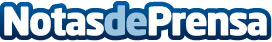 El Muram acoge una muestra de pintura española de los siglos XIX y XX05/02/2014 El Muram acoge una muestra de pintura española de los siglos XIX y XX  'Del individuo a la cotidiano. Pintura espa?ola (1875-1935)' se inaugura ma?ana y permanecer? en el Museo Regional de Arte Moderno en Cartagena hasta el pr?ximo 27 de abril El Museo Regional de Arte Moderno (Muram) en Cartagena acoge hasta el próximo 27 de abril laDatos de contacto:Nota de prensa publicada en: https://www.notasdeprensa.es/el-muram-acoge-una-muestra-de-pintura-espanola Categorias: Artes Visuales http://www.notasdeprensa.es